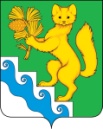 АДМИНИСТРАЦИЯ БОГУЧАНСКОГО РАЙОНАПОСТАНОВЛЕНИЕ27.07.2022                                 с. Богучаны                                         № 691- пО внесении изменений в постановление администрации Богучанского районаот 16.01.2013 № 34-п «Об образовании избирательных участков, участков референдумов на территории Богучанского района Красноярского края сроком на пять лет»В соответствии со ст.19 Федерального Закона от 12.06.2002 № 67-ФЗ "Об основных гарантиях избирательных прав и права на участие в референдуме граждан Российской Федерации», согласно ст. ст. 7, 47, 48 Устава Богучанского района  ПОСТАНОВЛЯЮ:1. Внести в постановление администрации Богучанского района 
от 16.01.2013 № 34-п «Об образовании избирательных участков, участков референдумов на территории Богучанского района Красноярского края сроком на пять лет» следующие изменения:1.1. дефис 16 читать в новой редакции «- избирательный участок № 991 (с. Богучаны (часть), улицы: 50 лет «Ангарской правды»,  8 Марта д. 32-74, д. 74А, 82а, 86, 88а, Автопарковая, Декабристов (нечетная от д. 25, четная от    д. 30), Джапаридзе, Дружбы народов, Егизаряна, Заводская, Западная, Заречная, Кирпичная, Комсомольская (нечетная сторона от д. 25, четная от д. 24), Киевская, Кольцевая, Короткая, Красноармейская, Кутузова, Ленина 188, 192, 204, 206а, д. 210-220, 224, Магистральная, Мира, Надежды, Новая, Парковая, Пилорамная, Плотникова, Подснежников, Российская (нечетная сторона от д. 23, четная сторона  от д. 36), Рябиновая д. 3-24, Свободная, Северная, Сосновая, Ставропольская, Строителей, Суворова, Энергетиков, Энтузиастов, Южная, Юности; переулки: Березовый, Дальний, Малый, Молочный, Почтовый, Удачный; Промбаза - База ЛЗУ, Пилорама ХЛХ, Промбаза МНУ, место нахождения участковой избирательной комиссии и помещения для голосования: Красноярский край, Богучанский район, с. Богучаны, ул. Заречная, 32, тел. 22-462;»;1.2. дефис 17 читать в новой редакции «- избирательный участок № 992 (с. Богучаны (часть), улицы: Верхняя, Высоцкого, Геологов, Набережная, Олимпийская, Ольховая, Первопроходцев, Ручейная, Рябиновая 1,  Таежная, Центральная, Чадобецкая, Чкалова; переулки: Апрельский, Вербный, Веселый; Подсобное хозяйство), место нахождения участковой избирательной комиссии и помещения для голосования: Красноярский край, Богучанский район, с. Богучаны, ул. Олимпийская, 1, тел. 24-168;»;1.3. дефис 26 читать в новой редакции «- избирательный участок          № 1001 (п. Октябрьский), место нахождения участковой избирательной комиссии и помещения для голосования: Красноярский край, Богучанский район, п. Октябрьский, ул. Победы, 19А, тел. 38-525;».2. Контроль за исполнением постановления оставляю за собой.3. Постановление вступает в силу со дня, следующего за днем опубликования в «Официальном вестнике Богучанского района».Глава Богучанского района		                А. С. Медведев